Подборка раскрасок«Я ЛЮБЛЮ РОССИЮ!»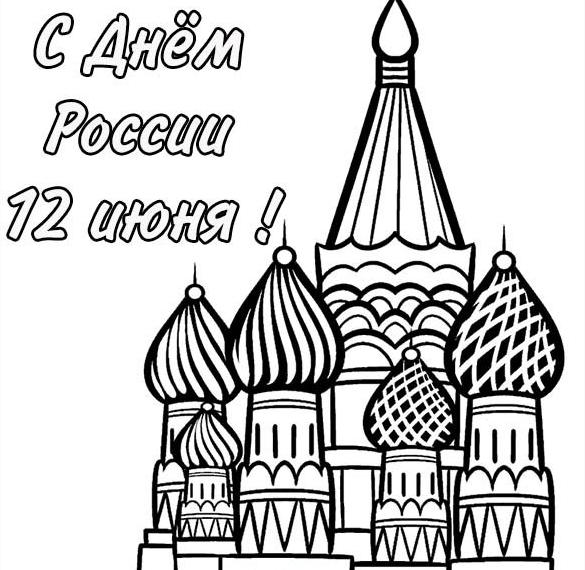 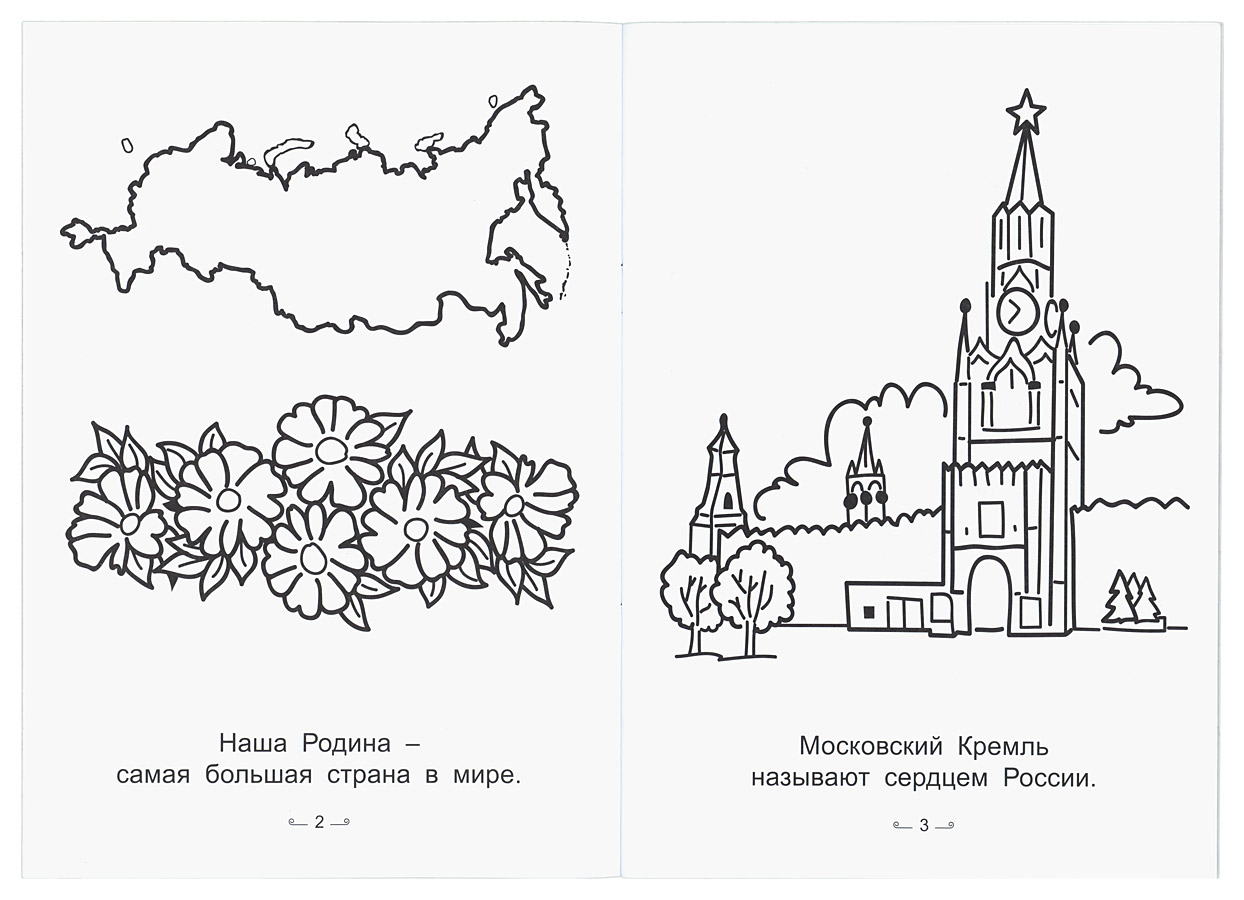 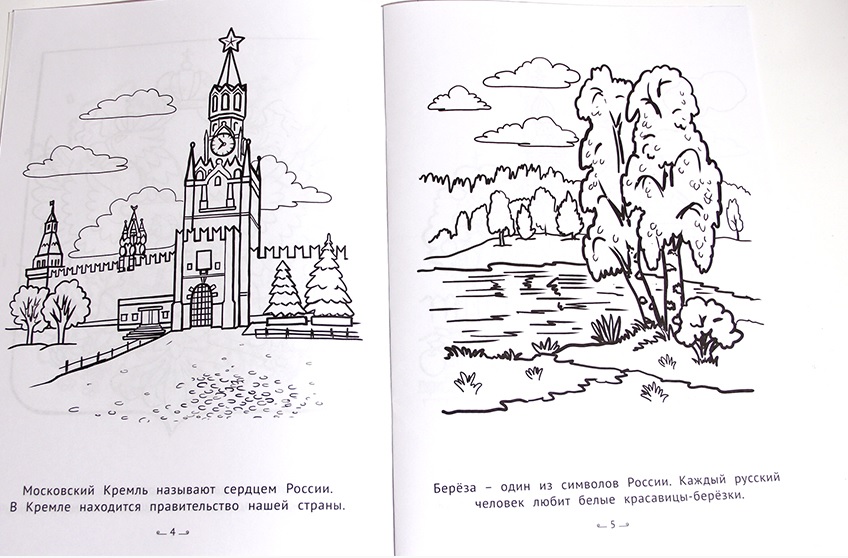 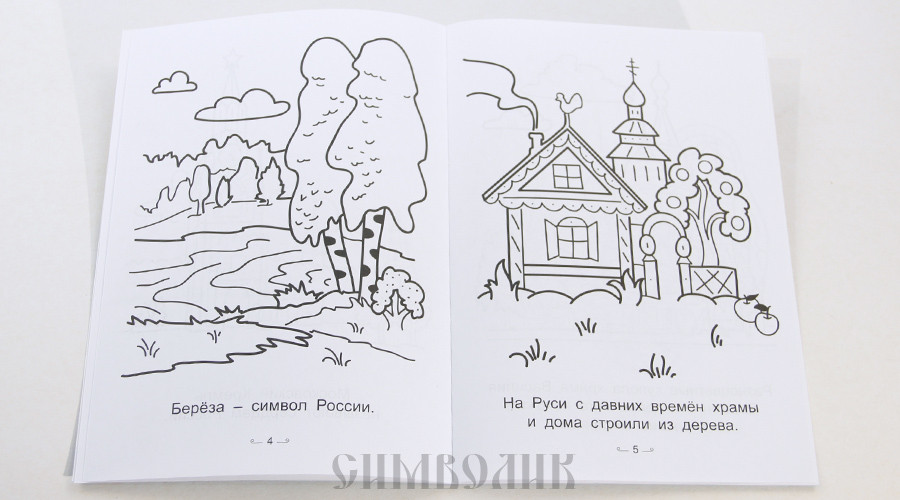 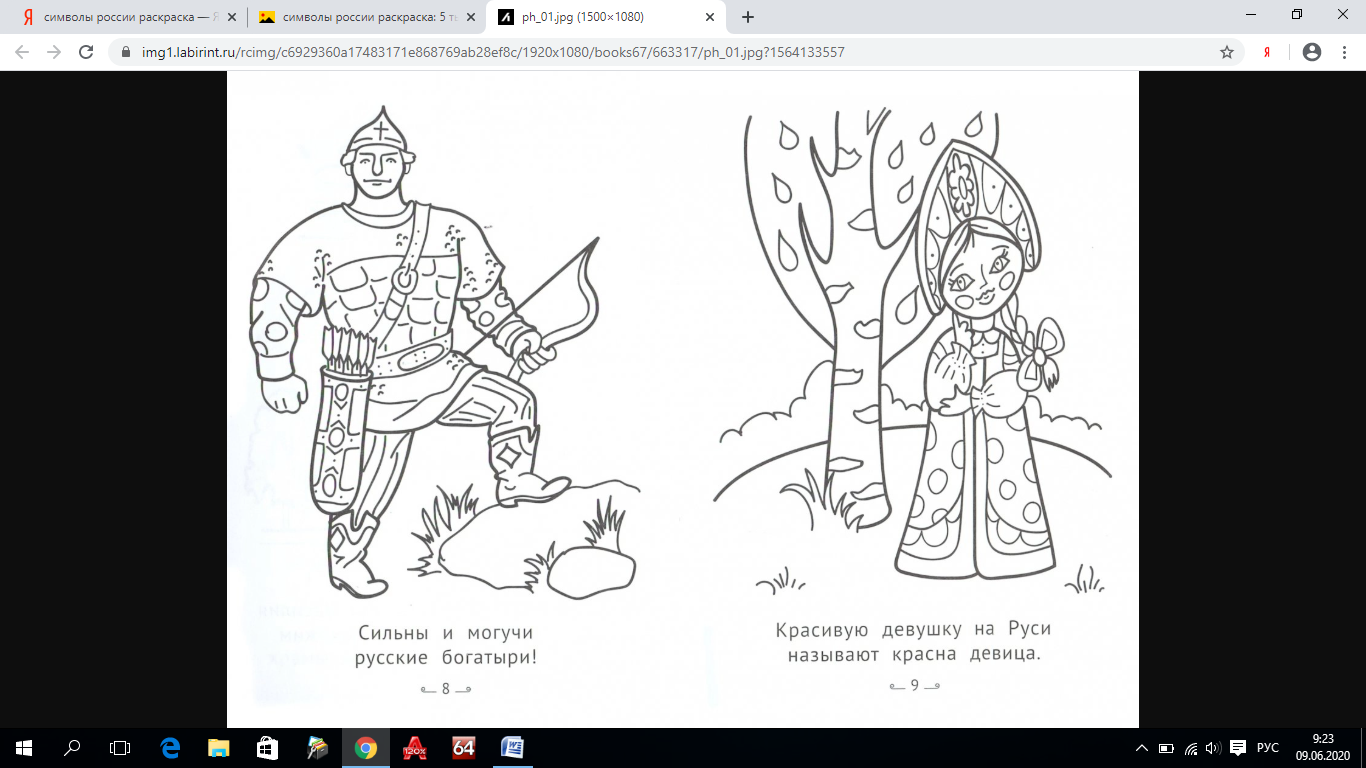 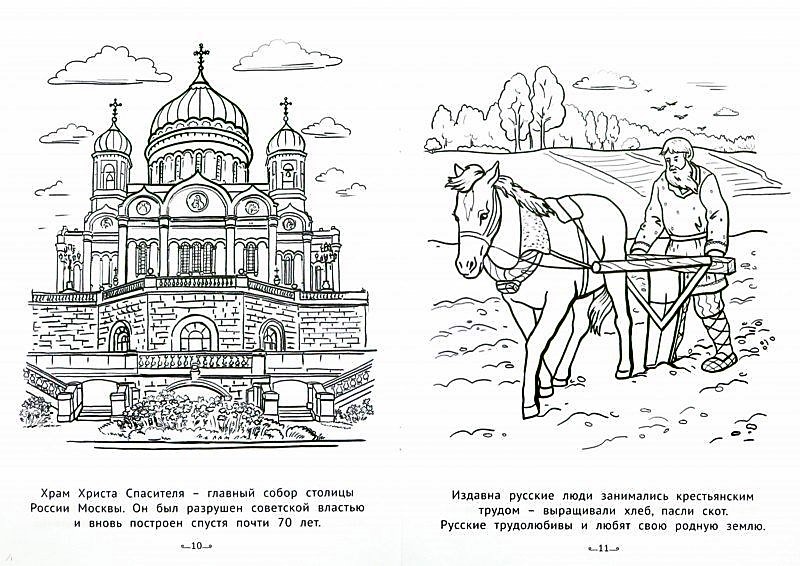 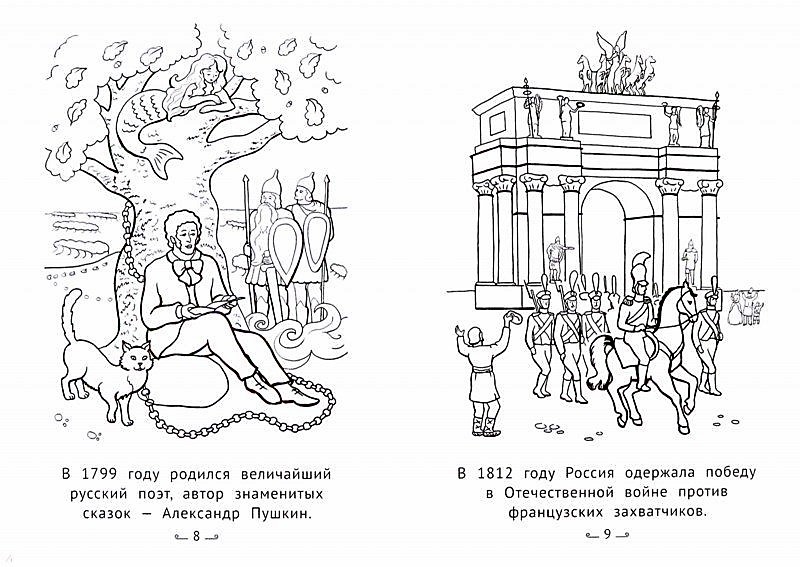 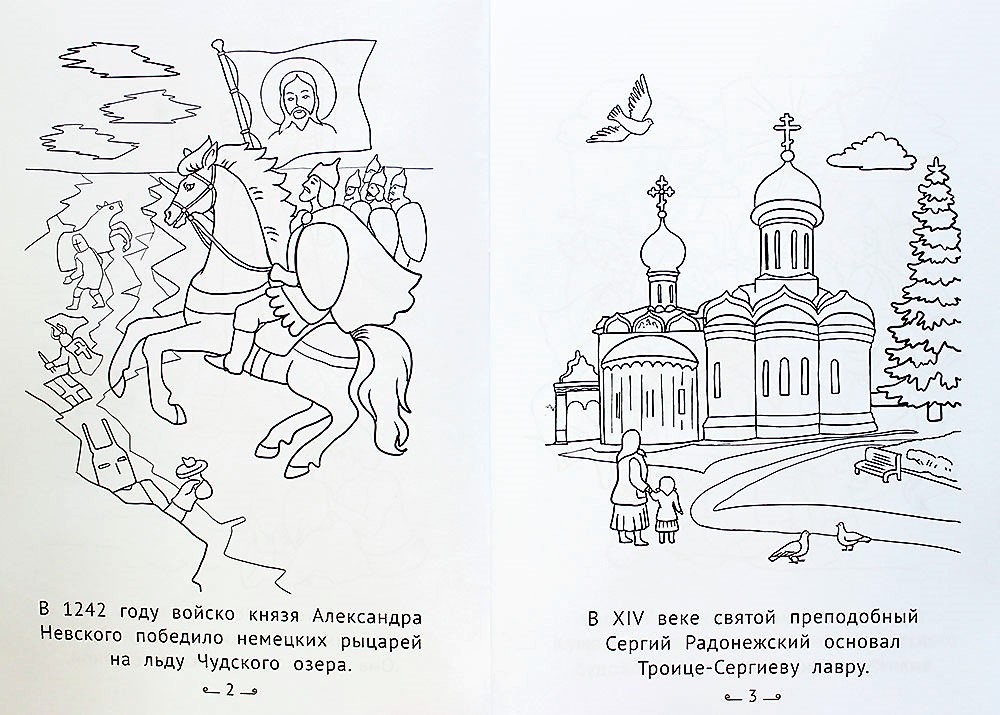 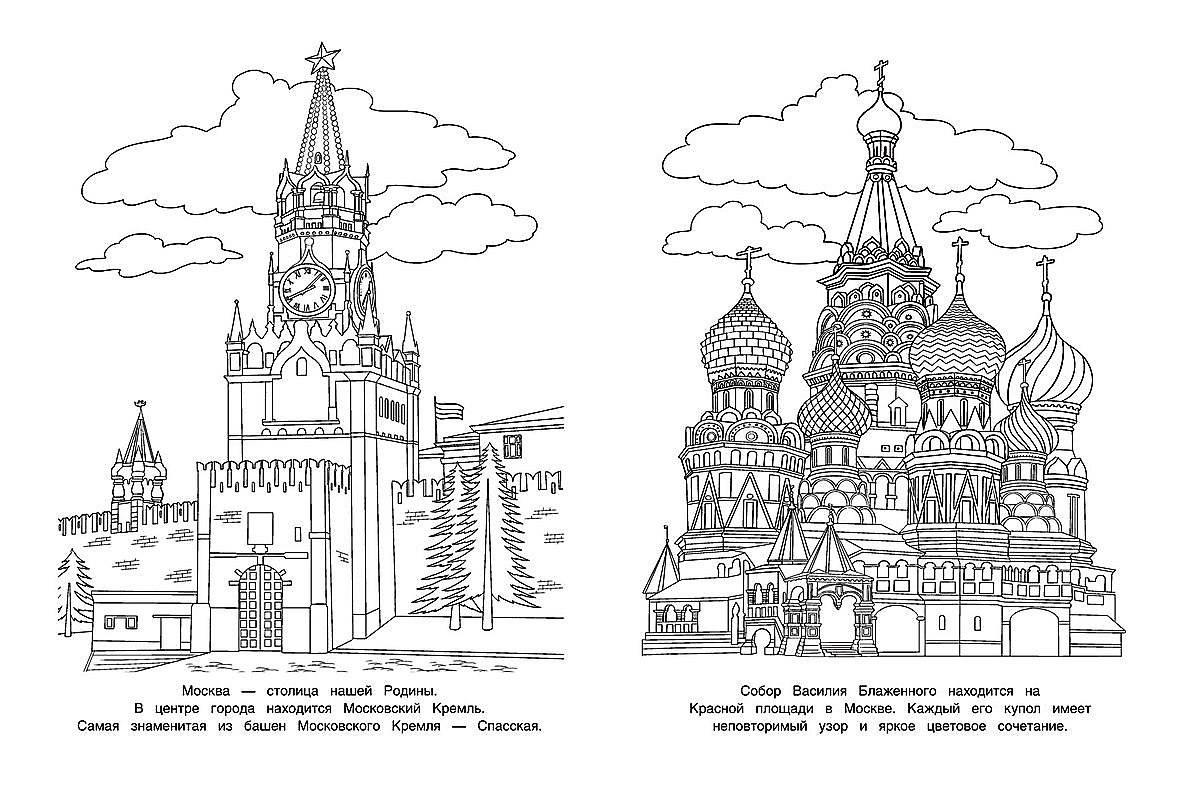 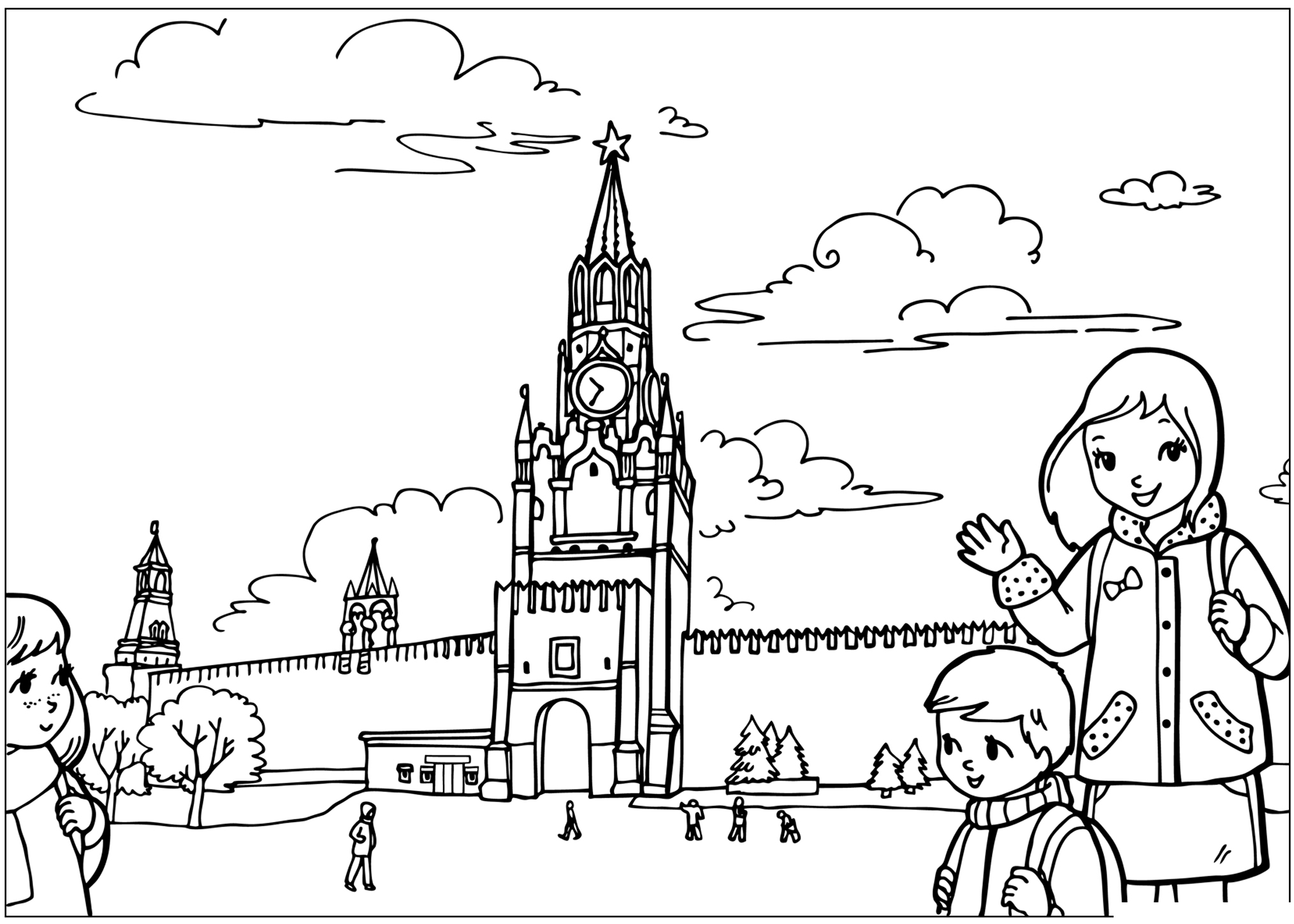 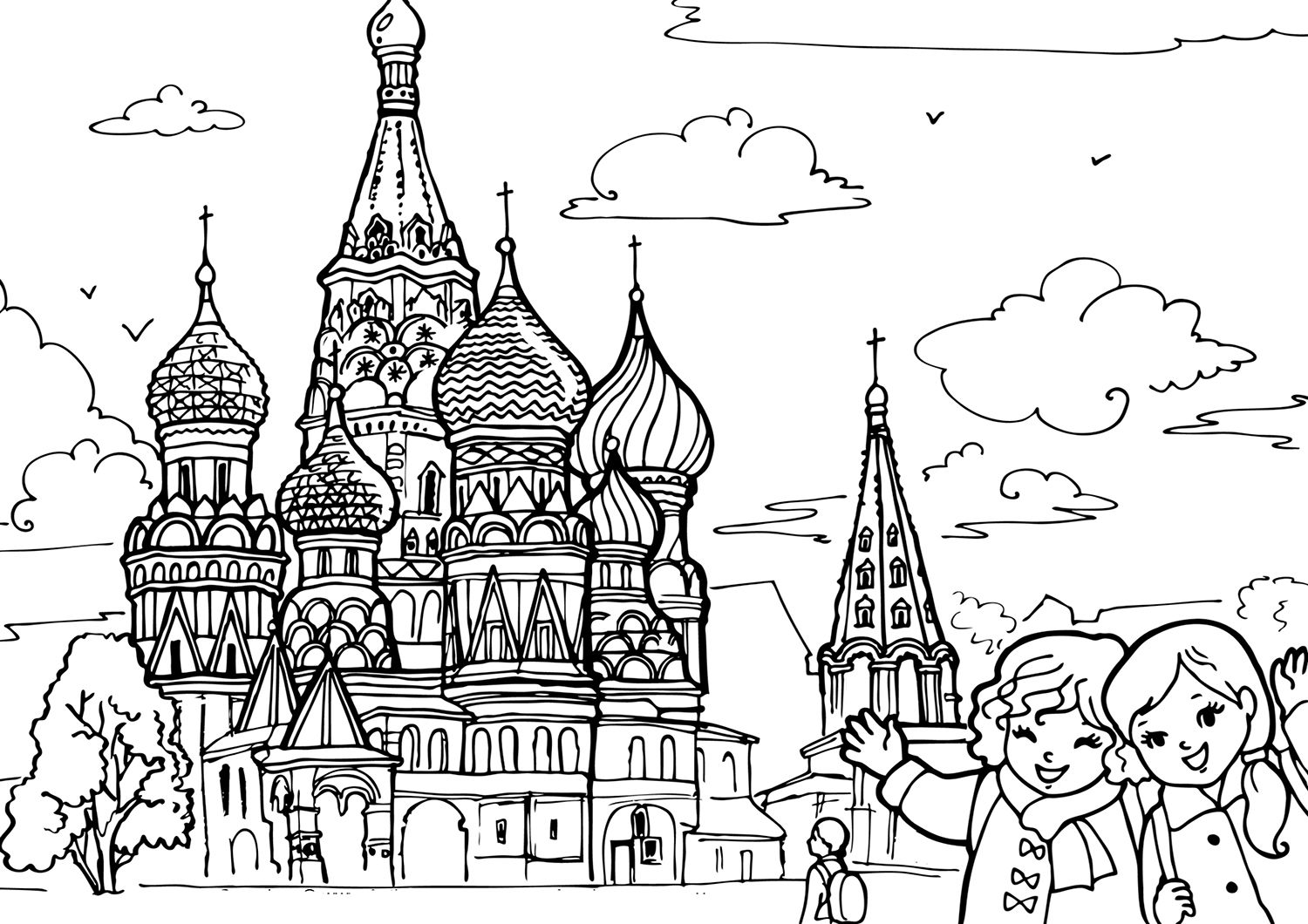 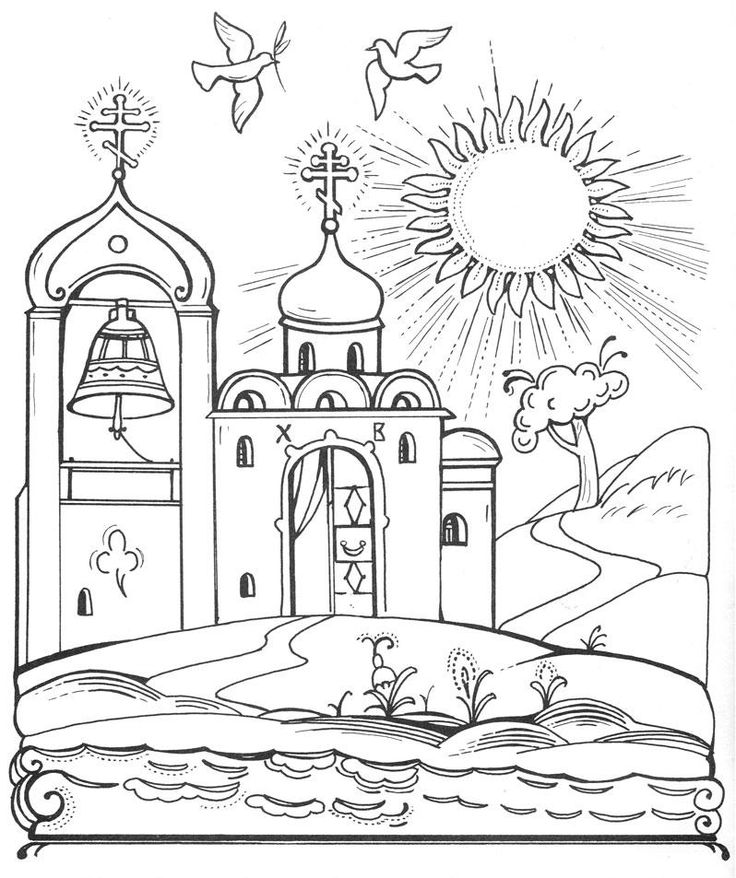 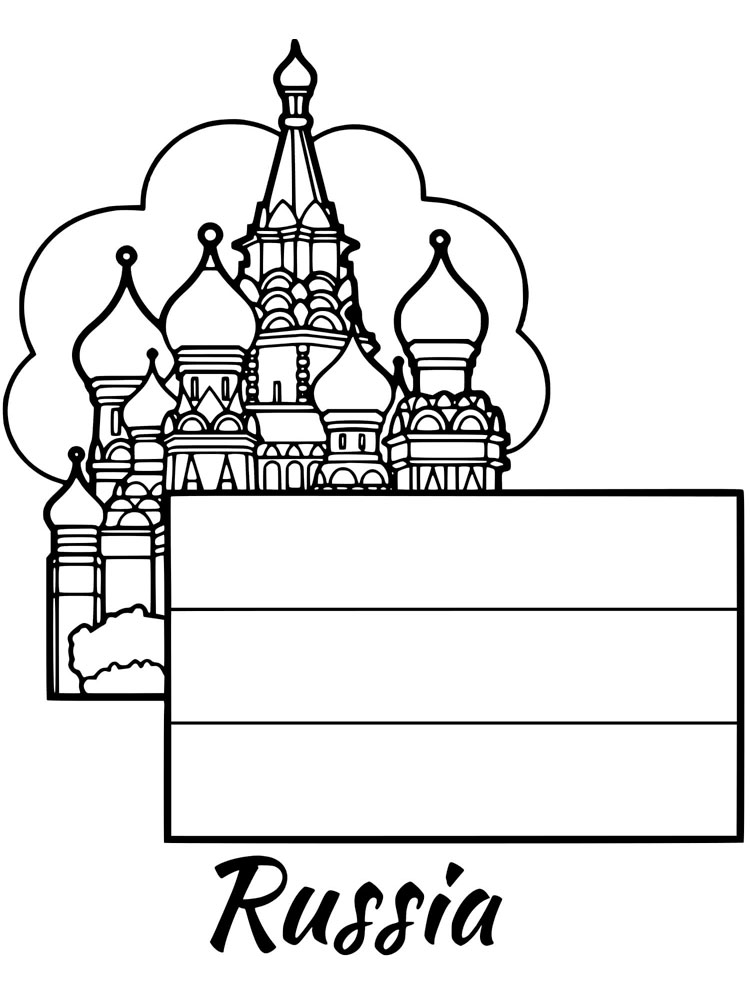 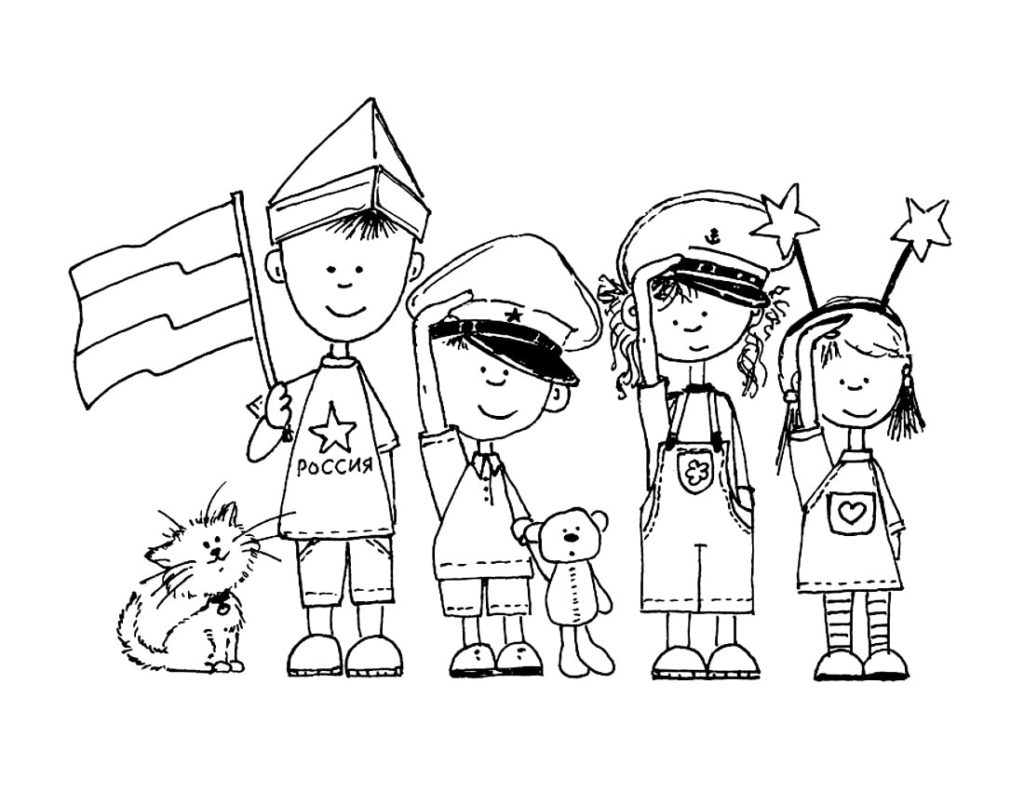 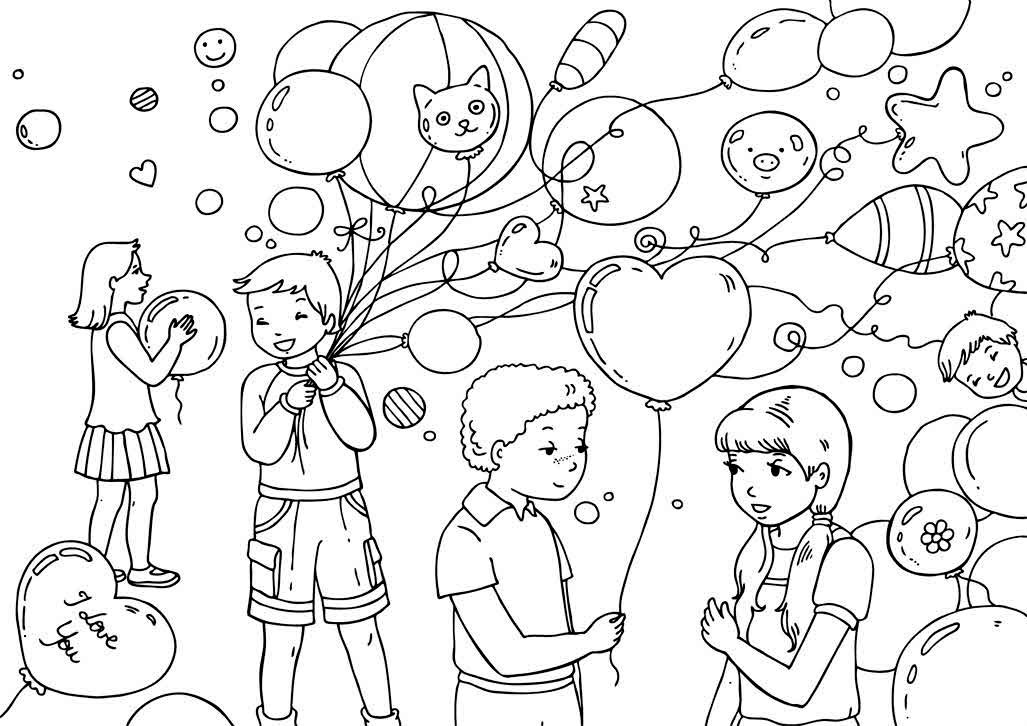 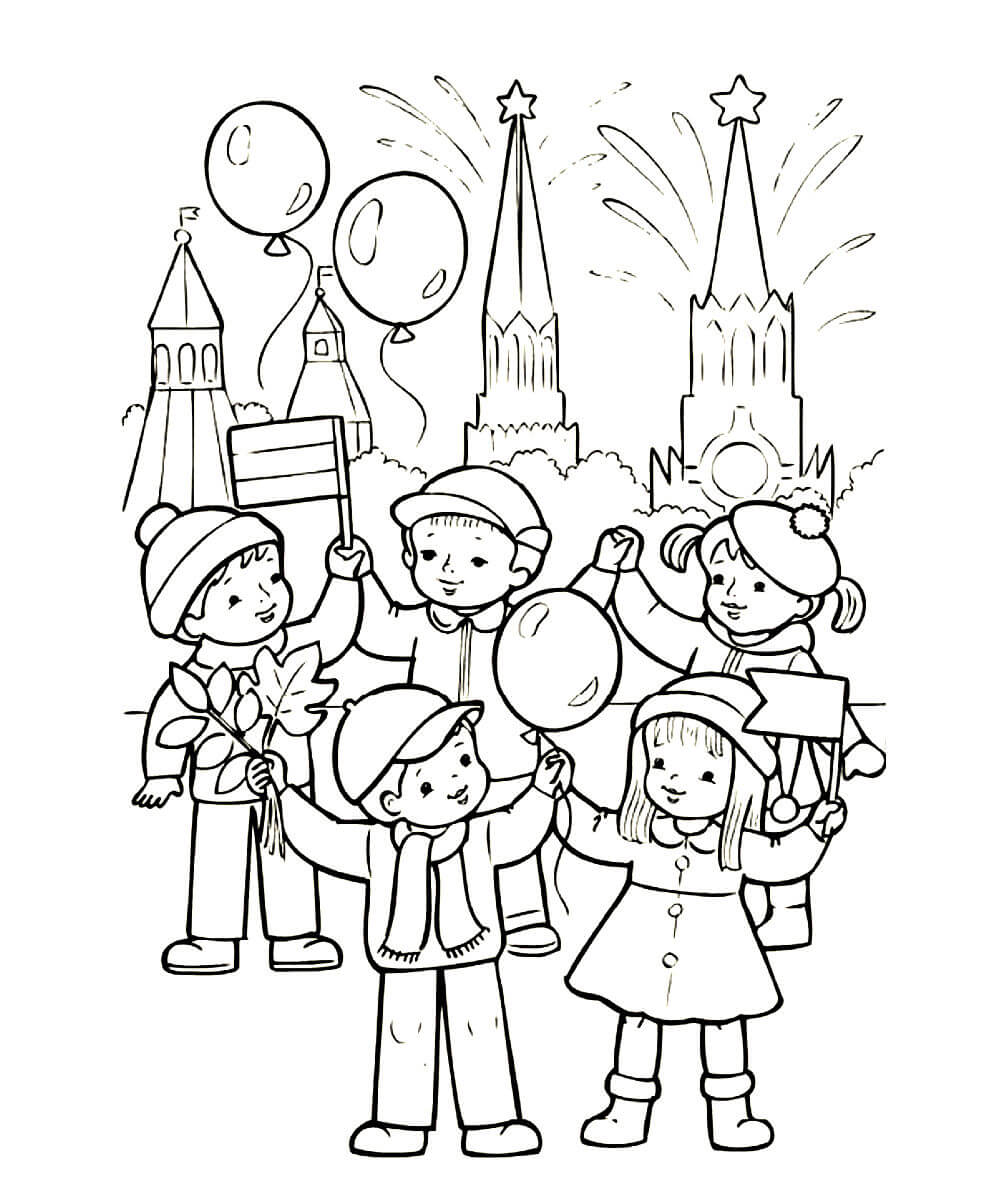 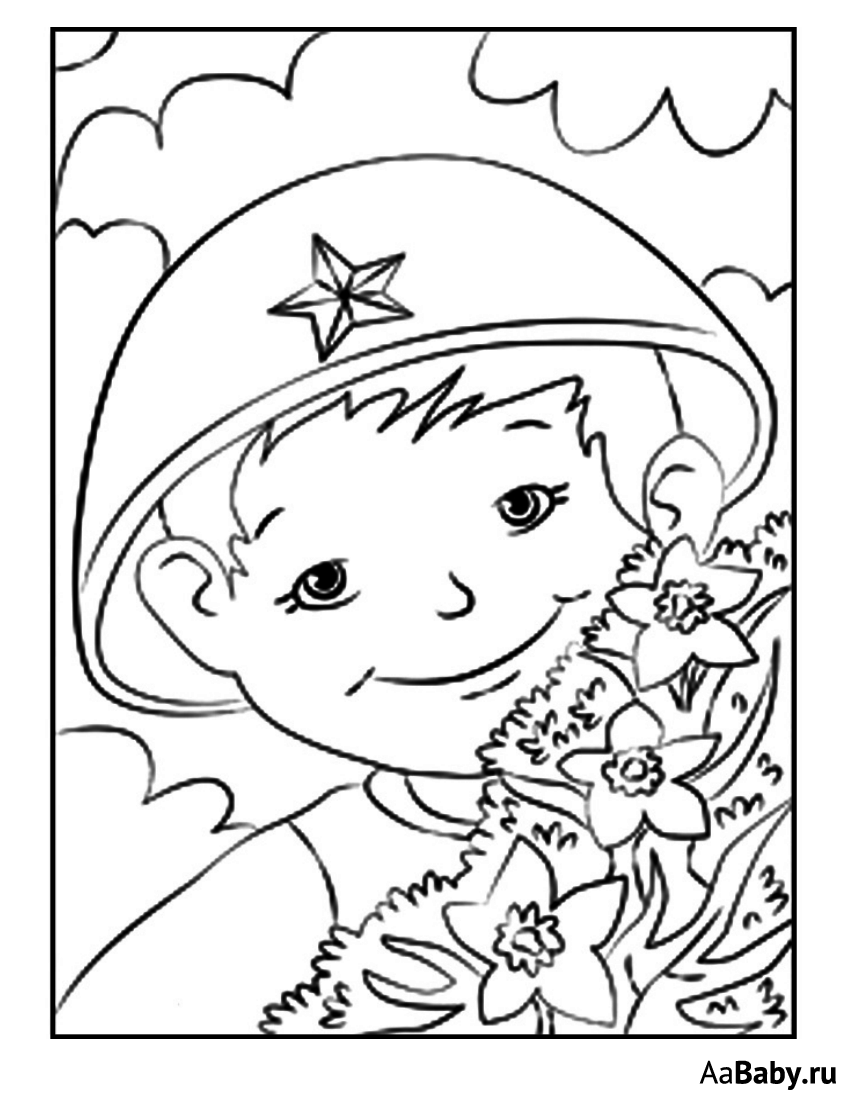 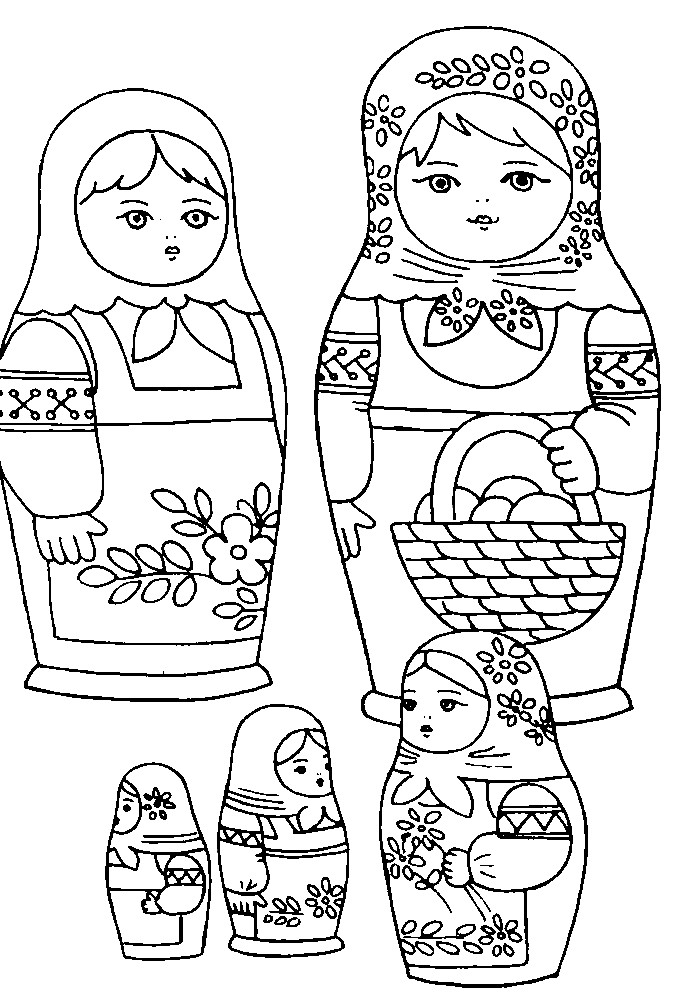 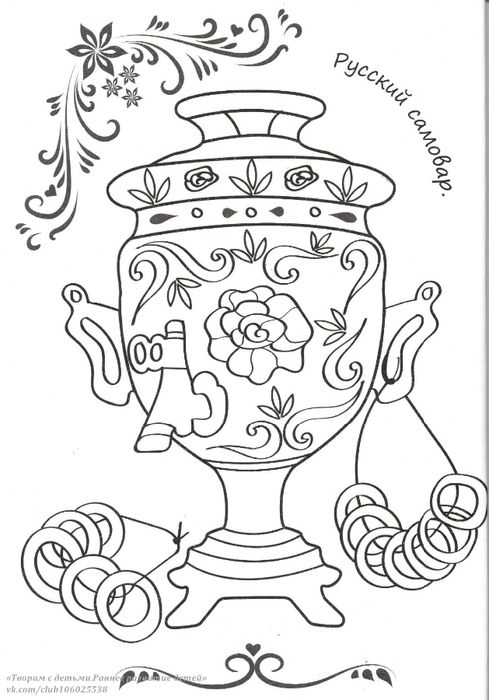 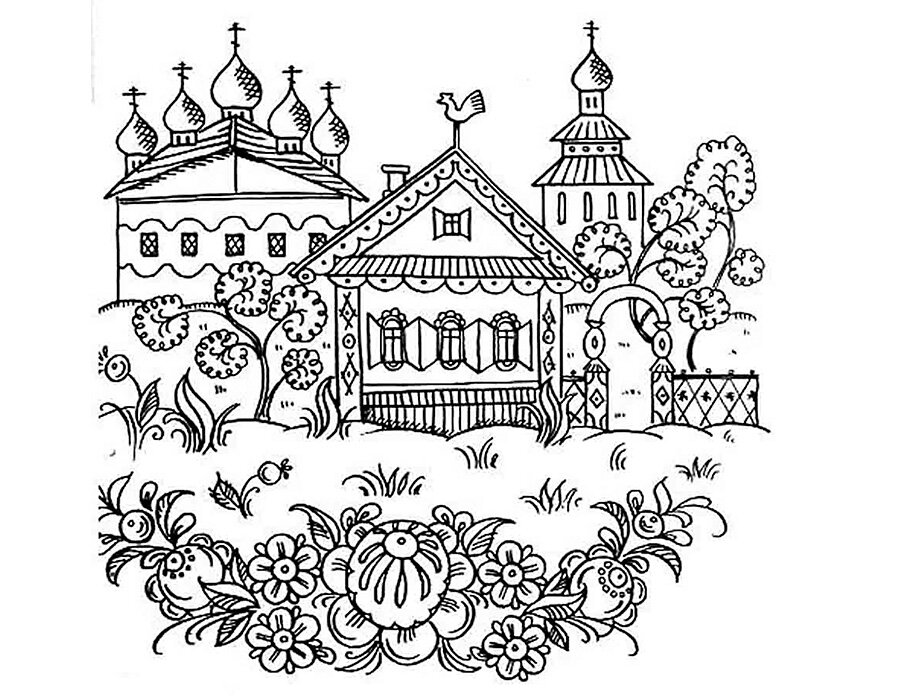 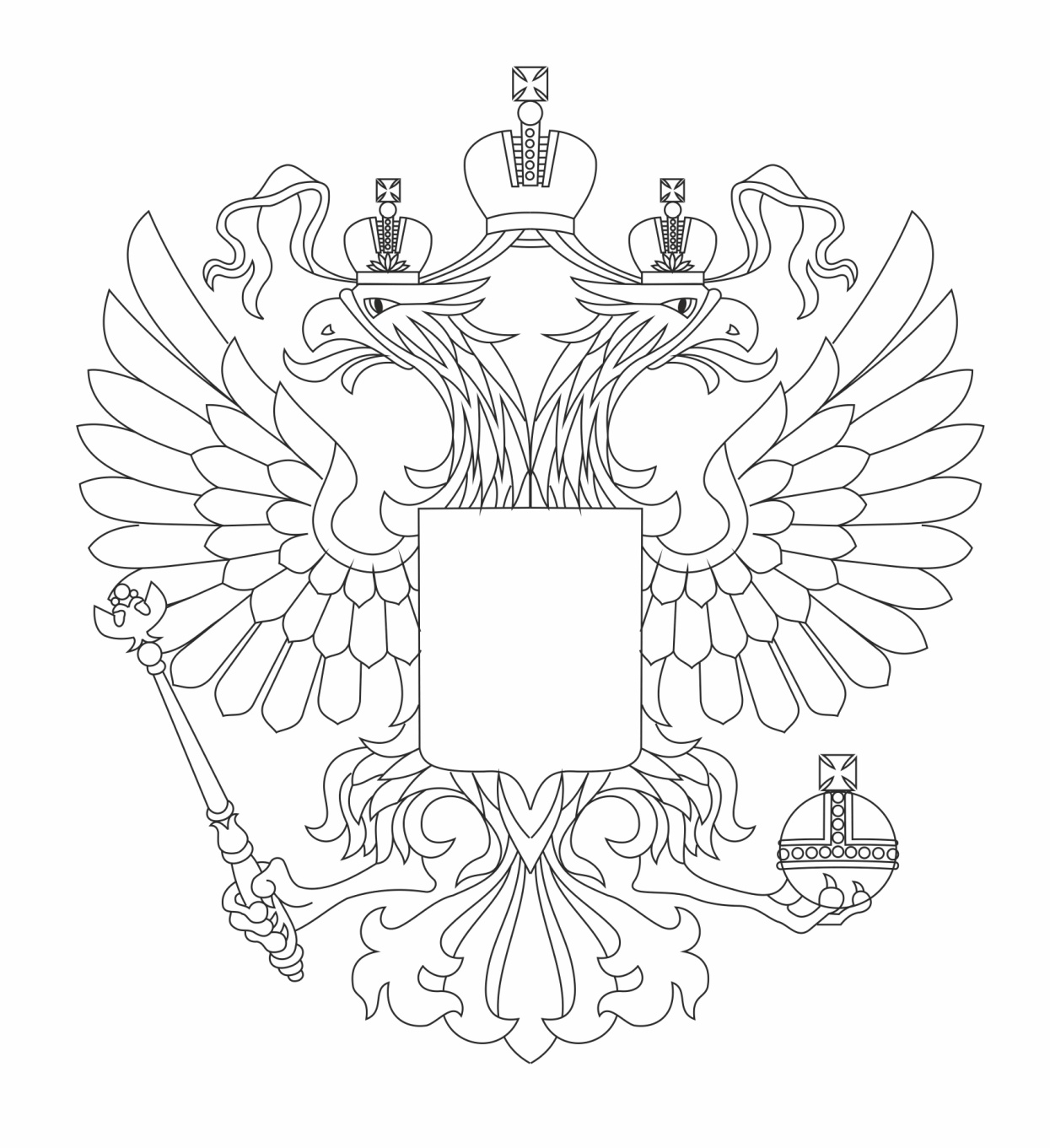 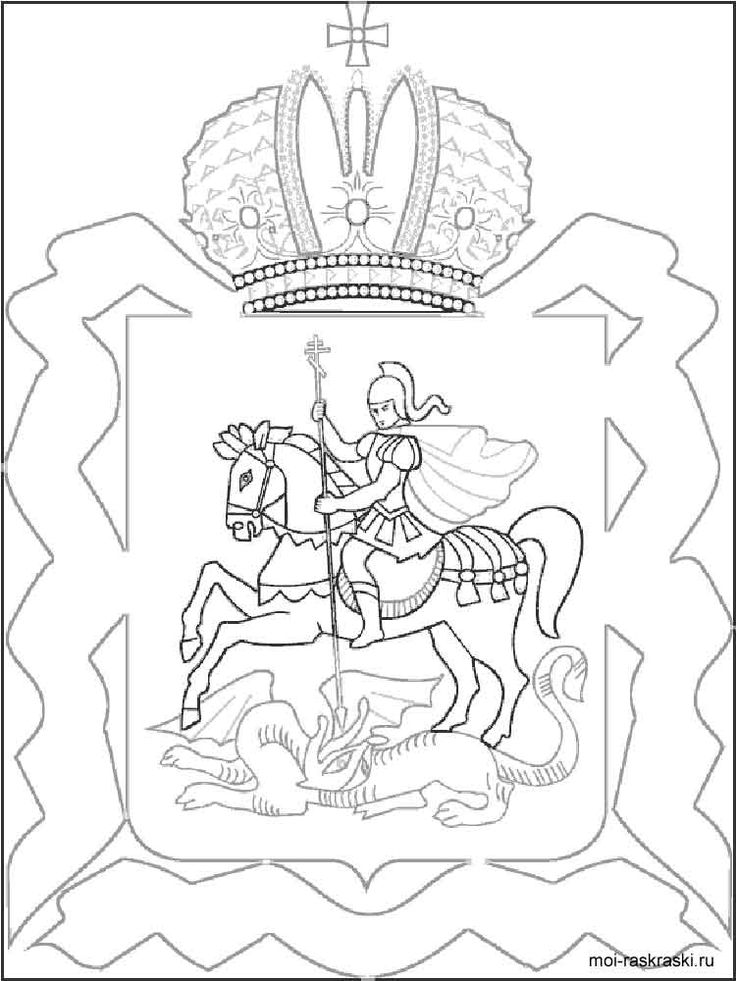 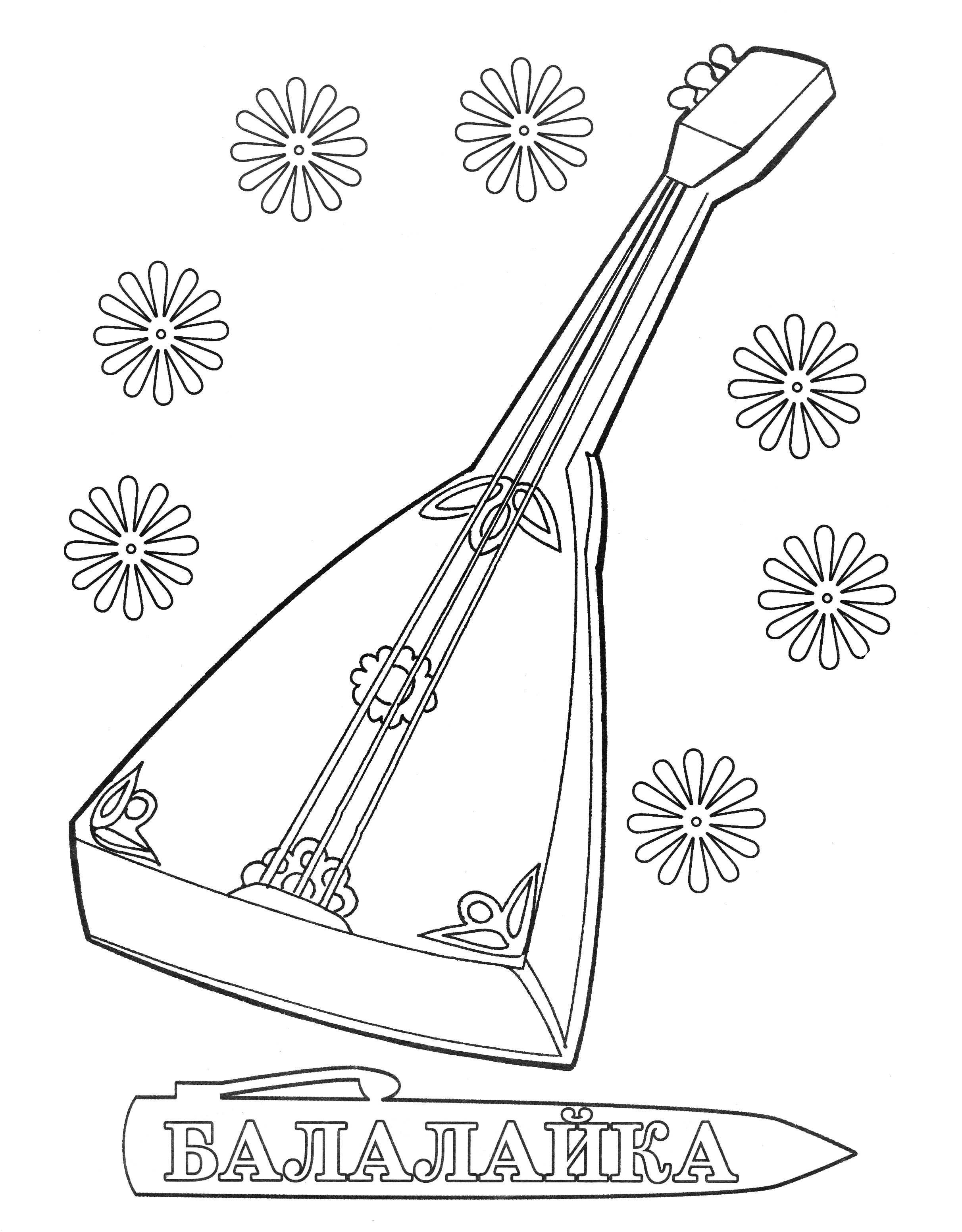 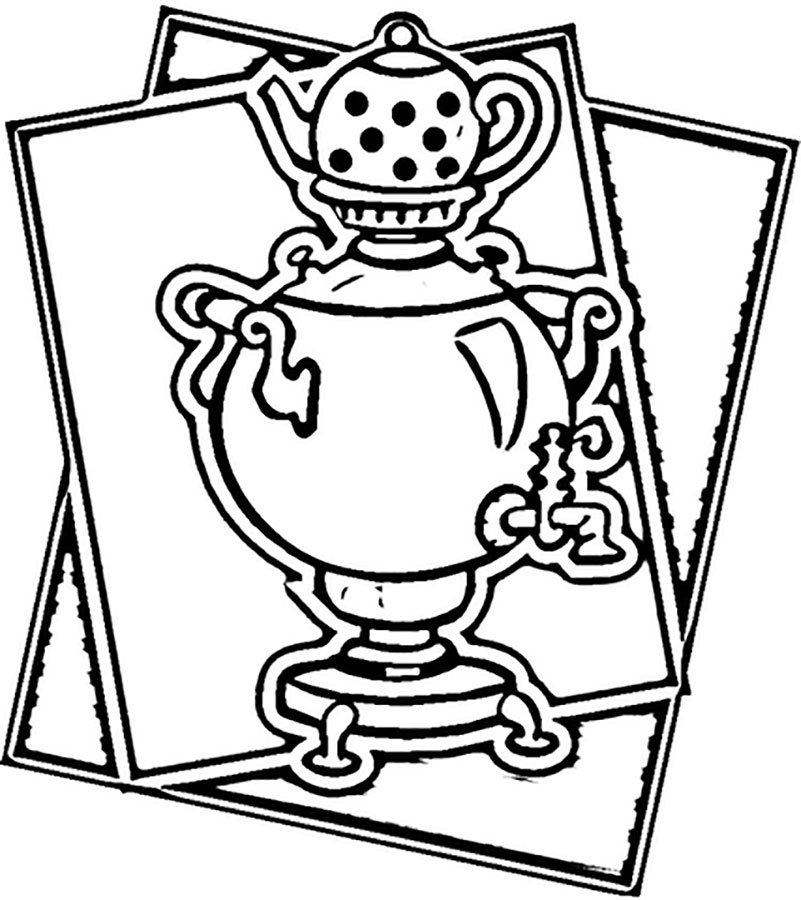 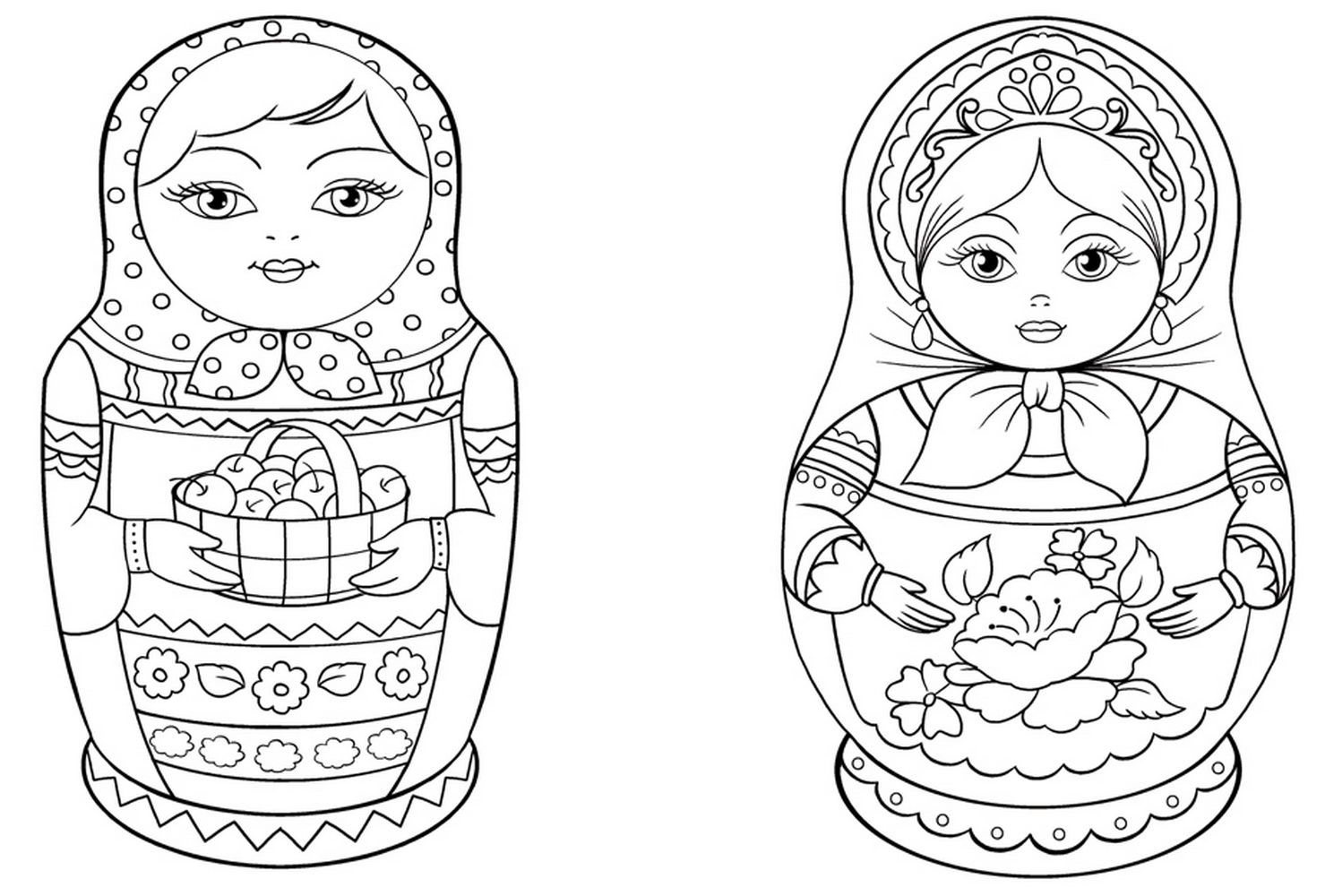 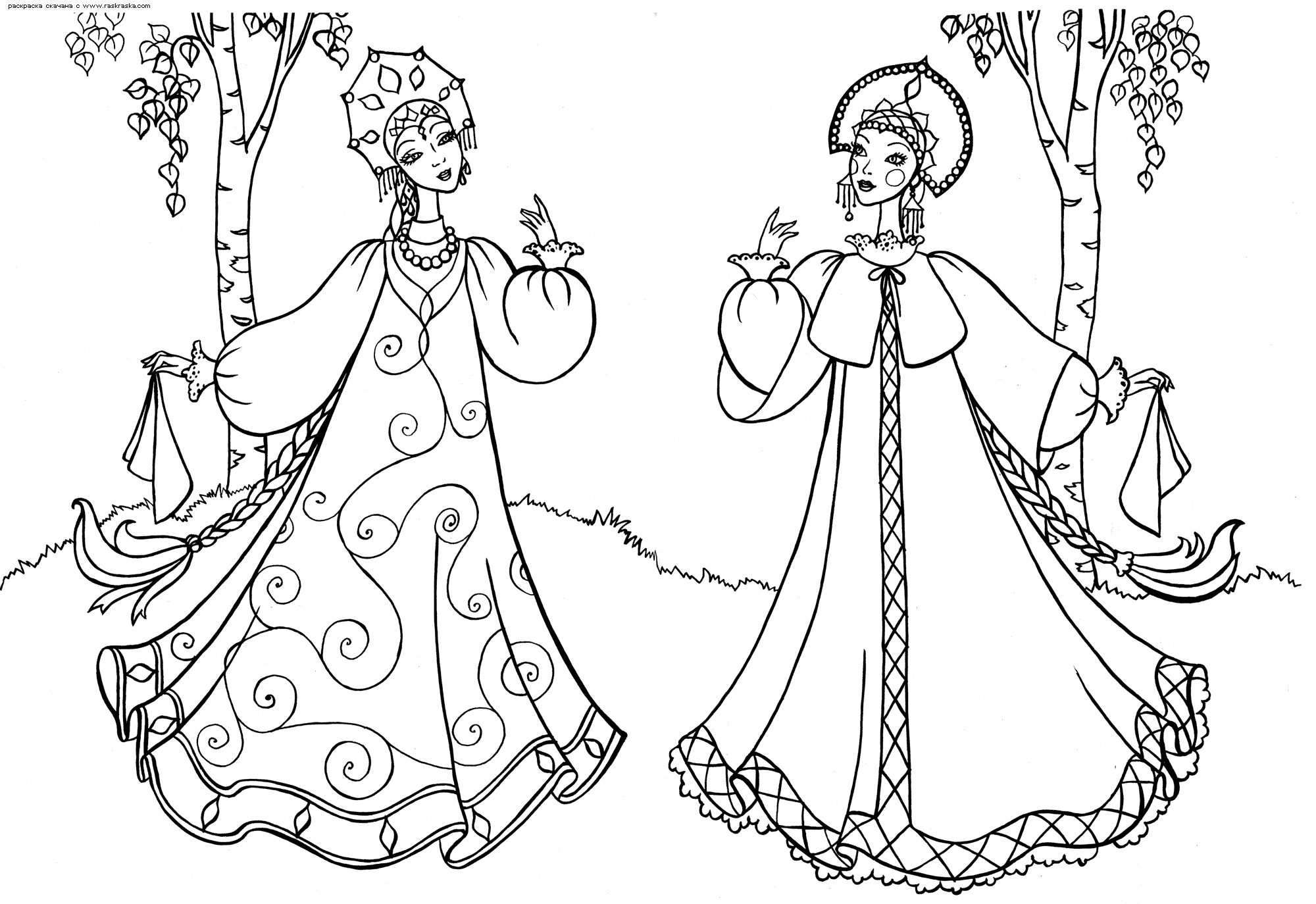 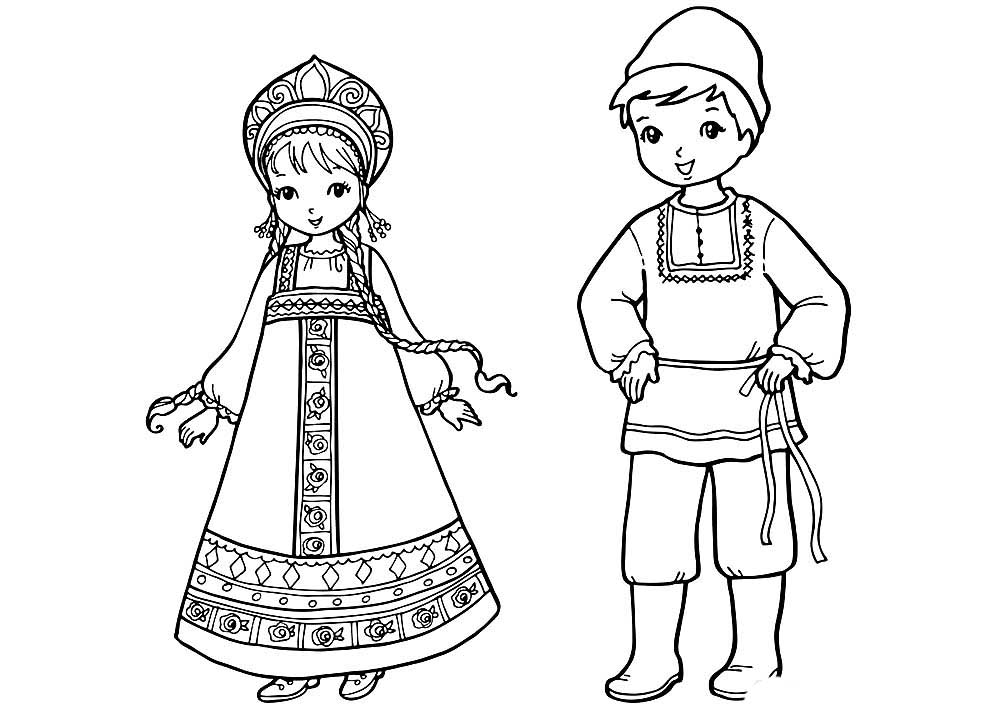 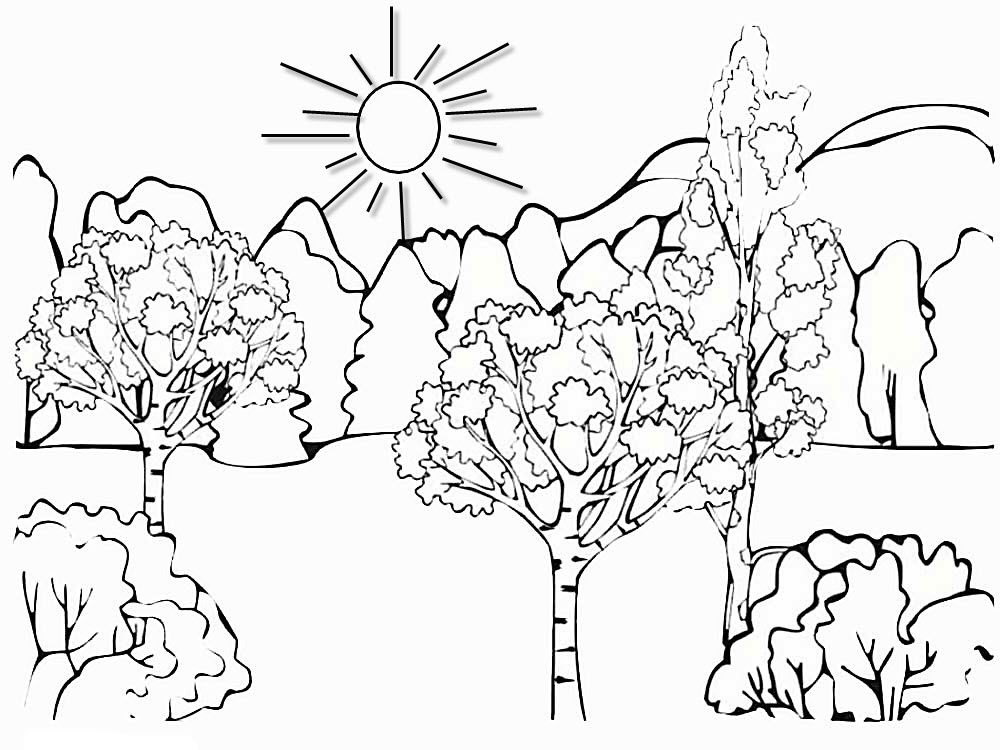 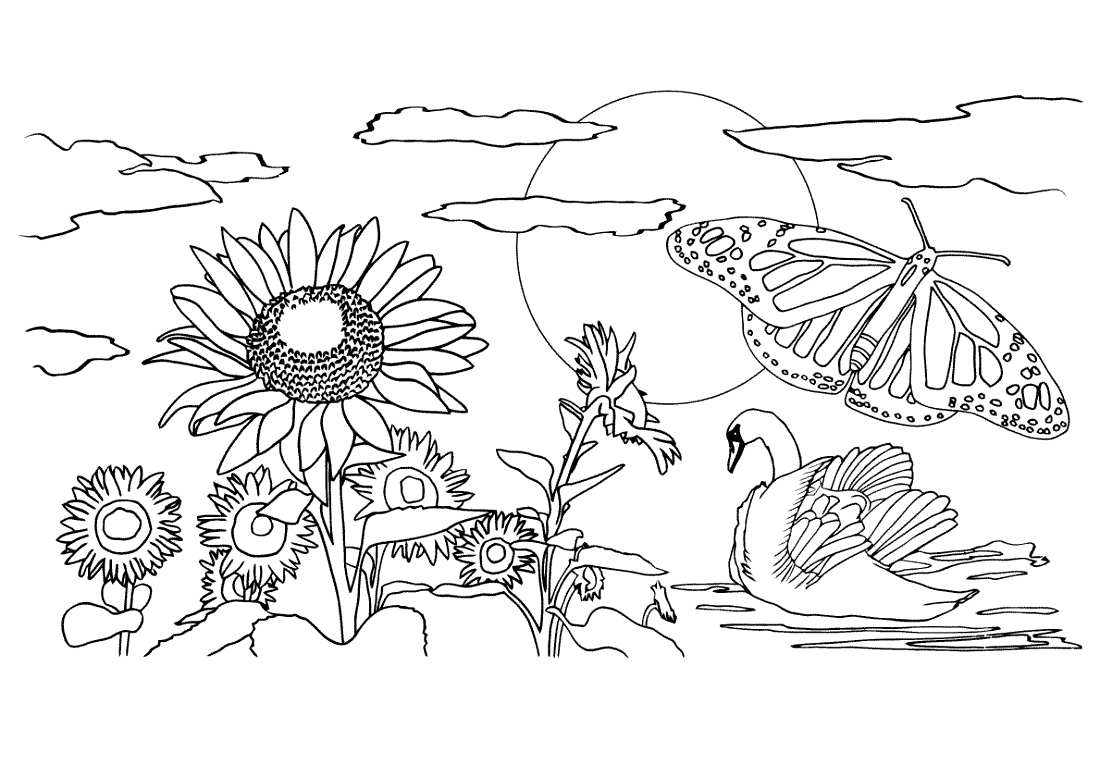 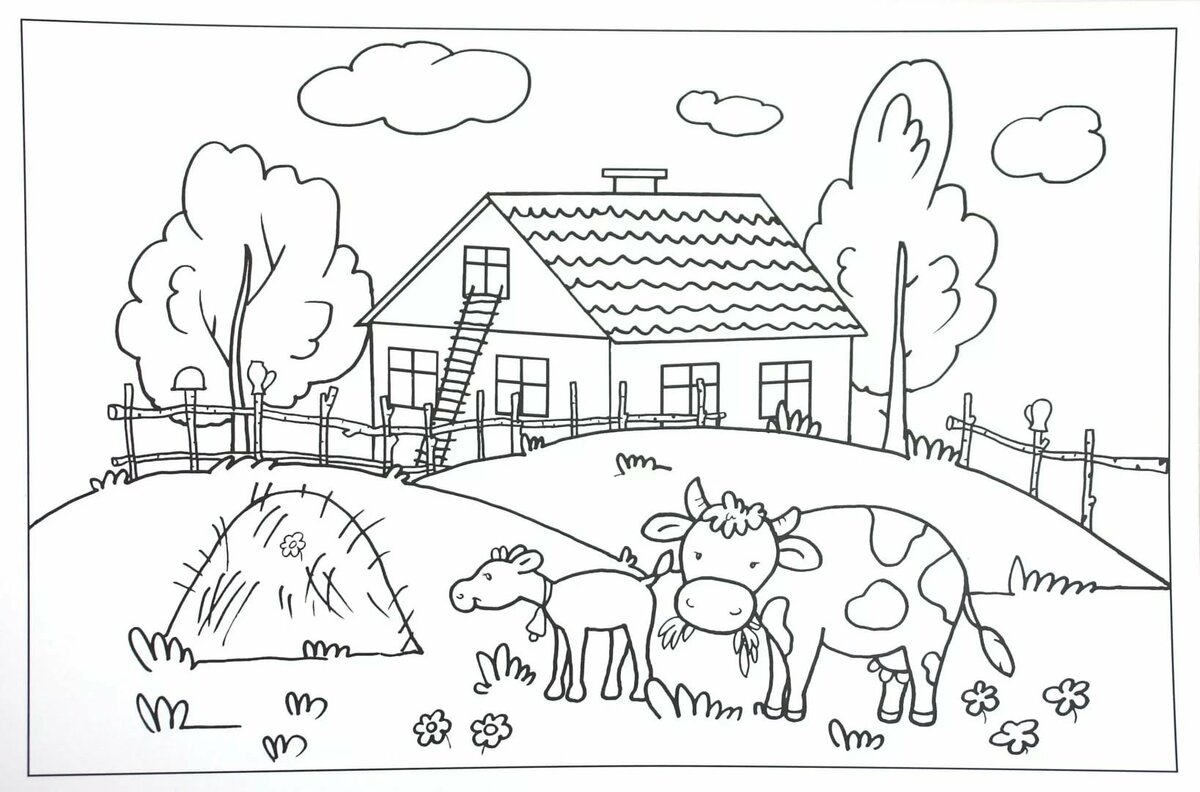 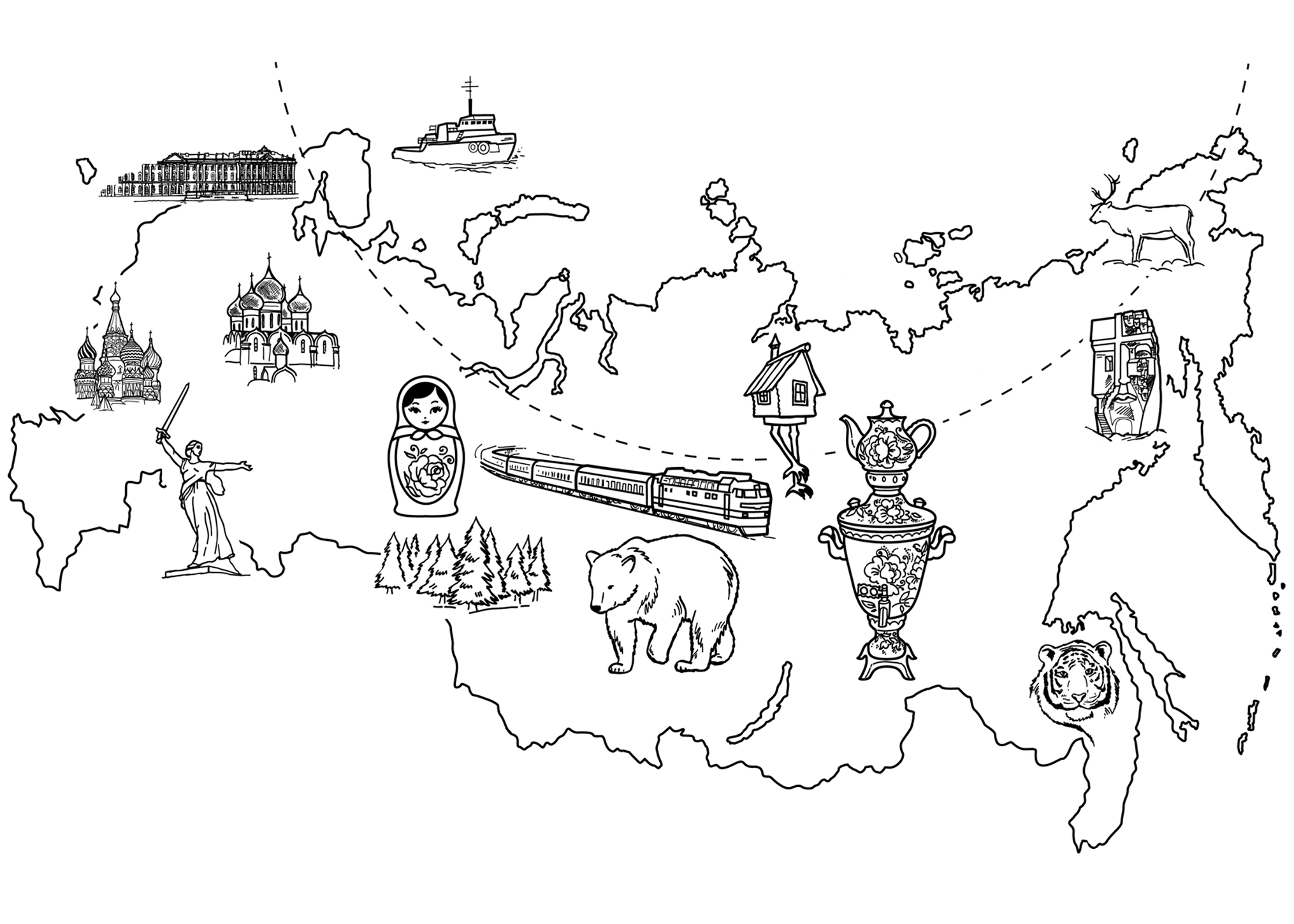 